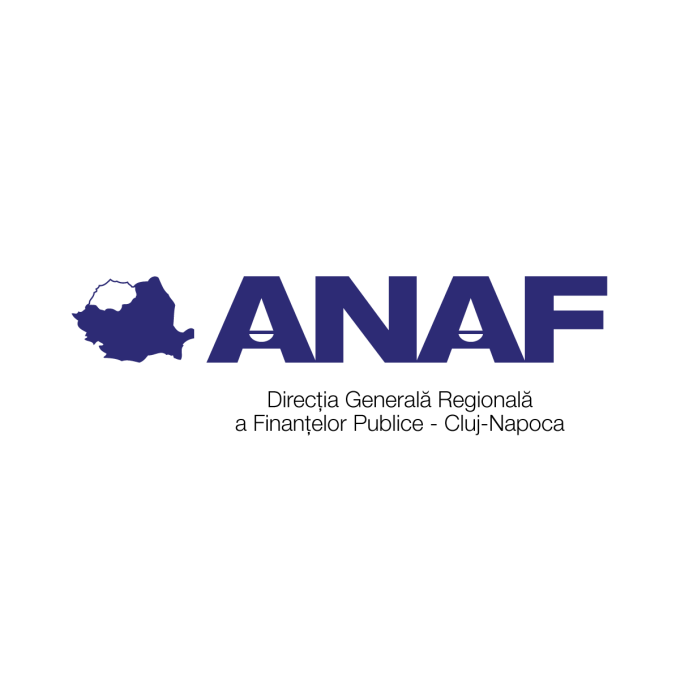 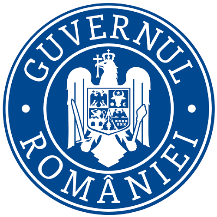 MINISTERUL FINANȚELOR       Agenția Națională de Administrare FiscalăDirecția Generală Regională a Finanțelor Publice Cluj-NapocaServiciul Asistență pentru ContribuabiliNr. CJR_DEC- 9366/08.11.2022Către           :  Direcția Generală Regională a Finanțelor Publice Cluj-Napoca                     Compartimentul de Comunicare, Relații Publice și Mass Media          În atenţia	    : Domnului Radu Alin, consilier superior Ref.		    : Adresa nr. CJR-DGR 18641/06.09.2019De la	    : Direcția Generală Regională a Finanțelor Publice Cluj- NapocaServiciul Asistență pentru ContribuabiliStimate domn,	Urmare  adresei Dvs. nr. CJR-DGR 18641/06.09.2019, vă transmitem alăturat modificările legislative cu caracter general și specific, pe diferite tipuri de activități, publicate în Monitorul Oficial, în luna Noiembrie 2022:1. Ordinul președintelui Agenției Naționale de Administrare Fiscală nr. 1923/2022 privind Procedura de publicare a listei contribuabililor care nu înregistrează obligații restante (Monitorul Oficial nr. 1058 din 01 Noiembrie 2022).■ aprobă Procedura de publicare a listei contribuabililor, persoane juridice care au declarat și achitat obligațiile fiscale și nu figurează cu obligații bugetare restante.2. Ordinul președintelui Autorității Vamale Române nr. 5697/2022, privind aprobarea Procedurii de înregistrare a activității de distribuție și comercializare angro de băuturi alcoolice și/sau tutun prelucrat, precum și pentru aprobarea modelului și conținutului unor formulare (Monitorul Oficial nr. 1062 din 02 Noiembrie 2022).■ aprobă procedura privind înregistrarea, distribuția și comercializarea angro a băuturilor alcoolice și/sau a produselor din tutun;■ aprobă modelul cadru al formularului de înregistrare a activității de distribuție și comercializare a produselor angro anterior menționate;■ aprobă modelul atestatului privind distribuția și comercializarea produselor angro de băuturi alcooliceși/sau a produselor din tutun;■ reglementează că cererile depuse în temeiul Ordinului președintelui Agenției Naționale de Administrare Fiscală nr. 1850/2016 și nesoluționate, până la data intrării în vigoare a prezentului ordin, vor fi soluționate în conformitate cu prevederile actualului ordin;■ reglementează că atestatele emise în temeiul Ordinului președintelui Agenției Naționale de Administrare Fiscală nr. 1850/2016, își mențin valabilitatea până la anularea sau revocarea acestora.3.Ordinul președintelui Agenției Naționale de Administrare Fiscală nr. 1985/2022 privind completarea anexei la Ordinul președintelui Agenției Naționale de Administrare Fiscală nr. 1.612/2018 pentru aprobarea Nomenclatorului obligațiilor fiscale care se plătesc în contul unic (Monitorul Oficial nr. 1080 din 09 Noiembrie 2022). ■ completează anexa la Ordinul președintelui Agenției Naționale de Administrare Fiscală nr. 1612/2018 pentru aprobarea Nomenclatorului obligațiilor fiscale care se plătesc în contul unic, prin introducerea unor noi poziții, după cum urmează:◊ poziția 35ˆ1 – stabilește ca angajatorul sau plătitorul de venit să suporte contribuția asigurărilor sociale, cu respectarea prevederilor art. 2 alin. (2) și ale art. 146 alin. (5ˆ9) din Legea nr. 227/2015 privind Codul fiscal, cu modificările și completările ulterioare;◊ poziția 40ˆ1 – stabilește ca angajatorul sau plătitorul de venit să suporte contribuția asigurărilor sociale de sănătate, cu respectarea prevederilor art. 2 alin. (2) și ale art. 168 alin. (6ˆ1) din Legea nr. 227/2015 privind Codul fiscal, cu modificările și completările ulterioare;◊ poziția 48 – stabilește ca persoanele fizice, pensionarii, care realizează venituri din pensii, datorează contribuție pentru asigurările sociale de sănătate, în cazul veniturilor care depășesc suma lunară de 4000 lei, cu respectarea prevederilor art. 2 alin. (2), ale art. 155 alin. (1) lit. a¹) și art. 168 alin. (7¹) din Legea nr. 227/2015 privind Codul fiscal, cu modificările și completările ulterioare.4. Ordin al ministrului antreprenoriatului și turismului nr. 1759/2022 pentru aprobarea Schemei de ajutor de minimis privind susținerea operatorilor din turism pentru dezvoltarea activității de incoming (Monitorul Oficial nr. 1080 din 09 Noiembrie 2022). ■ reglementează că în cazul în care Ministerul Antreprenoriatului și Turismului, dispune măsuri privind recuperarea ajutoarelor de minimis, potrivit legii acestea vor avea caracter de titlu executoriu și se vor transmite împreună cu confirmarea de primire în cel mult 20 de zile lucrătoare de la data deciziilor adopate, către organele fiscale din subordinea Agenției Naționale de Administrare Fiscală, în vederea aplicării prevederilor Legii nr. 207/2015 privind Codul de procedură fiscală, cu modificările și completările ulterioare.5.Ordonanța de urgență nr. 154/2022, privind instituirea unei scheme de ajutor de stat pentru sprijinirea operatorilor din industria de fabricare a produselor de morărit, a uleiurilor și grăsimilor, a produselor lactate și a preparatelor pentru hrana animalelor de fermă (Monitorul Oficial nr. 1106 din 16 Noiembrie 2022). ■ instituie schema de ajutor de stat sub formă de grant, operatorilor din industria de procesare a cerealelor și de fabricare a uleiurilor, pentru obținerea de făină de grâu, mălai și ulei de floarea soarelui, operatorilor din industria de fabricare a produselor lactate în scopul prelucrării și procesării laptelui crud materie primă și operatorilor din industria fabricării preparatelor pentru hrana animalelor de fermă în scopul obținerii de furaje combinate; ■ reglementează că sumele încasate necuvenit reprezintă creanțe bugetare, iar recuperarea acestora se va realiza conform prevederilor Legii nr. 207/2015 privind Codul de procedură fiscală, cu modificările și completările ulterioare;■ reglementează că procesul-verbal de constatare a neregulilor și de stabilire a creanțelor bugetare întocmit de către Direcțiile pentru agricultură județene (DAJ), prin care se individualizează sumele de recuperat exprimate în moneda națională, constituie titlu de creanță și cuprinde elementele actului administrativ-fiscal prevăzut de Legea nr. 207/2015, cu modificările și completările ulterioare;■ Titlul de creanță constituie titlu executoriu la data împlinirii termenului de scadență prevăzut în acesta;■ reglementează că titlurile executorii împreună cu dovada comunicării acestora către debitor se transmit organelor fiscale competente subordonate Agenției Naționale de Administrare Fiscală, în vederea recuperării debitului, conform Legii nr. 207/2015, cu modificările și completările ulterioare;■ prevede că obligațiile fiscale accesorii se calculează de către DAJ de la data scadenței și până la data transmiterii către organele fiscale competente subordonate Agenției Naționale de Administrare Fiscal, fiind individualizate într-un titlu de creanță, iar organele fiscale competente subordonate Agenției Naționale de Administrare Fiscală calculează obligații fiscale accesorii de la data transmiterii titlurilor executorii și până la data stingerii sumelor prevăzute în acestea. 6. Legea nr. 301/2022 pentru aprobarea Ordonanței de urgență a Guvernului nr. 31/2019 privind acordarea unor facilități fiscale și pentru modificarea și completarea Legii nr. 227/2015 privind Codul fiscal, pentru completarea Ordonanței de urgență a Guvernului nr. 11/2018 pentru adoptarea unor măsuri bugetare și pentru modificarea Legii-cadru nr. 153/2017 privind salarizarea personalului plătit din fonduri publice (Monitorul Oficial nr. 1107 din 17 Noiembrie 2022) ■ reglementează că locuințele care în momentul livrării pot fi locuite ca atare reprezintă locuințele care la data livrării îndeplinesc următoarele condiții: deținătorii acestora au acces liber individual la spațiul locuibil, fără tulburarea posesiei și a folosinței exclusive a spațiului deținut de către o altă persoană sau familie; au acces la energie electrică și apă potabilă, evacuarea controlată a apelor uzate și a reziduurilor menajere; sunt formate cel puțin dintr-un spațiu pentru odihnă, un spațiu pentru pregătirea hranei și un grup sanitar, indiferent care sunt dotările existente și gradul de finisare la data livrării, în vederea aplicării art. 291 alin. (3) lit. c) pentru aplicarea cotei reduse de TVA7. Ordinul președintelui Autorității Vamale Române nr. 5964/2022 pentru aprobarea Instrucțiunilor de completare a documentului administrativ în format electronic (e-DA) utilizând aplicația EMCS-RO-Mișcări de control al mișcărilor cu produse accizabile în regim suspensiv/de scutire/exceptare de accize (Monitorul Oficial nr. 1107 din 17 Noiembrie 2022)■ aprobă Instrucțiunile de completare a documentului administrativ în format electronic (e-DA) utilizând aplicația EMCS-RO-Mișcări de control al mișcărilor cu produse accizabile în regim suspensiv/de scutire/exceptare de accize;■ prevede că normele privind accesul operatorilor economici la aplicațiile EMCS-RO de control al mișcărilor cu produse accizabile în regim suspensiv de accize și de depunere online a declarațiilor privind situația achizițiilor și livrărilor de produse accizabile, precum și manualul de utilizare a aplicațiilor sunt publicate pe pagina web a Autorității Vamale Române8. Legea nr. 309/2022 pentru modificarea Legii nr. 227/2015 privind Codul fiscal (Monitorul Oficial nr. 1109 din 17 Noiembrie 2022)■ completează art. 99 alin. (2) prin introducerea în categoria veniturilor din pensii și a drepturilor primite conform Legii nr. 1/2020 privind pensiile ocupaționale, cu modificările și completările ulterioare;■ reglementează modalitatea de stabilire a venitului impozabil lunar din pensii, astfel:- pentru sumele primite ca plată unică de către participanții la fondurile de pensii administrate privat și moștenitorii legali ai acestora, în conformitate cu prevederile Legii nr. 411/2004, republicată, cu modificările și completările ulterioare, venitul impozabil este constituit din sumele care depășesc contribuțiile nete ale participanților la care fiecare fond de pensii acordă un singur plafon de venit neimpozabil;- pentru sumele primite ca plăți eșalonate în rate de către participanții la fondurile de pensii administrate privat și moștenitorii legali ai acestora, în conformitate cu prevederile Legii nr. 411/2004, republicată, cu modificările și completările ulterioare, venitul impozabil este constituit din sumele care depășesc contribuțiile nete ale participanților, la care se aplică plafonul de venit neimpozabil stabilit conform prevederilor alin. (1) pentru fiecare rată lunară de la fiecare fond de pensii;- pentru sumele primite ca plată unică de către participanții la fondurile de pensii facultative și/sau fondurile de pensii ocupaționale și moștenitorii legali ai acestora, în conformitate cu prevederile Legii nr. 204/2006, cu modificările și completările ulterioare, și ale Legii nr. 1/2020, cu completările ulterioare, venitul impozabil este constituit din sumele care depășesc contribuțiile nete ale participanților, la care fiecare fond de pensii acordă un singur plafon de venit neimpozabil stabilit conform prevederilor alin. (1);- pentru sumele primite ca plăți eșalonate în rate de către participanții la fondurile de pensii facultative și/sau ocupaționale, precum și moștenitorii legali ai acestora, în conformitate cu prevederile Legii nr. 204/2006, cu modificările și completările ulterioare, și ale Legii nr. 1/2020, cu completările ulterioare, venitul impozabil este constituit din sumele care depășesc contribuțiile nete ale participanților, la care se aplică plafonul de venit neimpozabil stabilit conform prevederilor alin. (1) pentru fiecare rată lunară de la fiecare fond de pensii;■ reglementează că legea intră în vigoare la data de 1 ianuarie 2024.9. Ordonanță de urgență nr. 157/2022 pentru instituirea unei scheme de ajutor de stat sub forma de grant acordat producătorilor agricoli care au înființat culturi în toamna anului 2021 ce au fost afectate de seceta pedologică (Monitorul Oficial nr. 1111 din 17 Noiembrie 2022)■ instituie o schemă de ajutor de stat sub formă de grant având ca obiectiv acordarea de compensații sub forma de grant financiar producătorilor agricoli care au înființat culturi în toamna anului 2021 ce au fost afectate de seceta pedologică în agricultură în anul 2022;■ stabileşte că în cazul nerespectării condiţiilor prevăzute la art. 6, beneficiarii schemei de ajutor de stat sunt obligaţi la restituirea sumei încasate la care se se adaugă dobânzi şi penalităţi de întârziere de la data încasării ajutorului de stat;■ reglementează că sumele încasate necuvenit reprezintă creanțe bugetare, iar recuperarea acestora se va realiza conform prevederilor titlurilor V și VII din Legea nr. 207/2015 privind Codul de procedură fiscală, cu modificările și completările ulterioare;■ reglementează că titlurile executorii împreună cu dovada comunicării acestora către debitor se transmit organelor fiscale competente subordonate Agenției Naționale de Administrare Fiscală, în vederea recuperării debitului potrivit prevederilor titlului VII din Legea nr. 207/2015, cu modificările și completările ulterioare;■ prevede că obligațiile fiscale accesorii se calculează de către Direcţiile pentru agricultură judeţene, respectiv a municipiului Bucureşti din ziua imediat următoare scadenței și până la data transmiterii către organele fiscale competente subordonate Agenției Naționale de Administrare Fiscală și vor fi individualizate într-un titlu de creanță, iar organele fiscale competente subordonate Agenției Naționale de Administrare Fiscală vor calcula obligații fiscale accesorii de la data transmiterii titlurilor executorii și până la data stingerii sumelor prevăzute în acestea.10. Ordinul președintelui Agenției Naționale de Administrare Fiscală nr. 2017/2022 privind aprobarea subcriteriilor de risc dezvoltate din criteriile generale prevăzute de art. 7 alin. (7) din Legea nr. 207/2015 privind Codul de procedură fiscală (Monitorul Oficial nr. 1112 din 17 Noiembrie 2022)■ aprobă subcriteriile de risc dezvoltate din cele patru criterii generale stabilite la art. 7 alin. (7) din Legea nr. 207/2015 privind Codul de procedură fiscală cu modificările şi completările ulterioare;■ prevede că dezvoltarea subcriteriilor de risc se realizează prin raportare la riscurile de neconformare în ceea ce privește îndeplinirea de către contribuabil/plătitor a obligațiilor prevăzute de legislația fiscală, asociate celor patru criterii generale;■ prevede că riscurile de neconformare sunt riscuri care privesc:- înregistrarea fiscală,- depunerea declarațiilor fiscale, - nivelul de declarare și- realizarea obligațiilor de plată către bugetul general consolidat și către alți creditori.11. Ordinul comun al ministrului mediului, apelor și pădurilor și al ministrului finanțelor nr. 2806/4079/2022 privind aprobarea modelului cererii de restituire a sumelor reprezentând taxa specială pentru autoturisme și autovehicule, taxa pe poluare pentru autovehicule, taxa pentru emisiile poluante provenite de la autovehicule și timbrul de mediu pentru autovehicule (Monitorul Oficial nr. 1117 din 18 Noiembrie 2022)■ aprobă modelul de cerere de restituire a sumelor reprezentând taxa specială pentru autoturisme și autovehicule, taxa pe poluare pentru autovehicule, taxa pentru emisiile poluante provenite de la autovehicule și timbrul de mediu pentru autovehicule.12. Ordinul comun nr. 2.155/20.917/2022 al ministrului muncii și solidarității sociale și al ministrului familiei, tineretului și egalității de șanse privind aprobarea Normelor metodologice de aplicare a Programului social de interes național de susținere a cuplurilor și a persoanelor singure, pentru creșterea natalității (Monitorul Oficial nr. 1136, 1136 Bis din 25 Noiembrie 2022). ■ aprobă Normele metodologice privind acordarea unui sprijin financiar cu destinație specială prin intermediul Programului social de interes național de susținere a cuplurilor și a persoanelor singure, pentru creșterea natalității, începând cu luna decembrie 2022;■ reglementează că această formă de sprijin cu destinație specială, respectiv de susținere a creșteri natalității în România, reprezintă venit neimpozabil;■ stabileşte că în cazul nerespectării condiţiilor prevăzute la art. 34, art. 35, art. 36, beneficiarii sprijinului financiar sunt obligaţi la restituirea voucherului/voucherelor și a contravalorii emiterii și livrării acestora precum și a dobânzilor și penalităților de întârziere conform art. 174 alin. (5), respectiv al art. 176 alin. (2) din Legea nr. 207/2015 privind Codul de procedură fiscală, cu modificările și completările ulterioare.13. Ordinul nr. 2053/2022 al președintelui Agenției Naționale de Administrare Fiscală pentru aprobarea Procedurii privind organizarea Registrului achizițiilor de locuințe cu cota redusă de TVA de 5%, începând cu 1 ianuarie 2023 (Monitorul Oficial nr. 1144 din 28 Noiembrie 2022). ■ aprobă Procedura privind organizarea Registrului achizițiilor de locuințe, cu cota redusă de TVA de 5%, începând cu 1 ianuarie 2023;■ prevede că organele fiscale, au acces la informațiile înscrise în Registrului achizițiilor de locuințe, conform competențelor care le revin potrivit legii;■ stabilește că la data intrării în vigoare a prezentului ordin se abrogă Ordinul președintelui Agenției Naționale de Administrare Fiscală nr. 98/2022 pentru aprobarea Procedurii privind organizarea Registrului achizițiilor de locuințe cu cota redusă de TVA de 5%, publicat în Monitorul Oficial al României, Partea I, nr. 131 din 9 februarie 2022.14.Ordinul nr. 4171/2022 al ministrului finanțelor privind prospectul de emisiune a titlurilor de stat destinate populației, prin intermediul unităților operative ale Trezoreriei Statului și prin subunitățile poștale din rețeaua Companiei Naționale „Poșta Română” — S.A., în cadrul Programului Tezaur, aferent lunii decembrie 2022 (Monitorul Oficial nr. 1145 din 28 Noiembrie 2022).■ aprobă prospectul de emisiune a titlurilor de stat destinate populației prin intermediul unitățile operative ale Trezoreriei Statului și prin subunitățile poștale din rețeaua Companiei Naționale Poșta Română S.A., în cadrul Programului Tezaur, aferent lunii decembrie 2022;■ reglementează că veniturile realizate de persoanele fizice rezidente din subscrierea și deținerea titlurilor de stat nu sunt venituri impozabile, potrivit art. 93 alin. (1) lit. a) din legea nr. 227/2015 privind Codul fiscal, cu modificările și completările ulterioare.15.Ordinul nr. 4092/2022 al ministrului finanțelor pentru modificarea Specificațiilor tehnice și de utilizare a elementelor de bază ale facturii electronice — RO_CIUS — și a regulilor operaționale specifice aplicabile la nivel național, aprobate prin Ordinul ministrului finanțelor nr. 1.366/2021 (Monitorul Oficial nr. 1148 din 29 Noiembrie 2022).■ modifică și completează specificațiile tehnice și de utilizare a elementelor de bază ale facturii electronice — RO_CIUS — și a regulilor operaționale specifice aplicabile la nivel național.Cu deosebită consideraţie,Alin Cristian JUDE                                         Livia ȘTEOPAN                        Director executiv colectare                                     p.Șef serviciu                  Întocmit: Dana Moldovan, consilier superior-D.G.R.F.P.  Cluj-NapocaAdresa: P-ța Avram Iancu nr.19, Cluj Napoca , C.P. 400089Tel/fax:0264705628/0264599616Email: Asistenta.CJ@anaf.rowww.anaf.ro